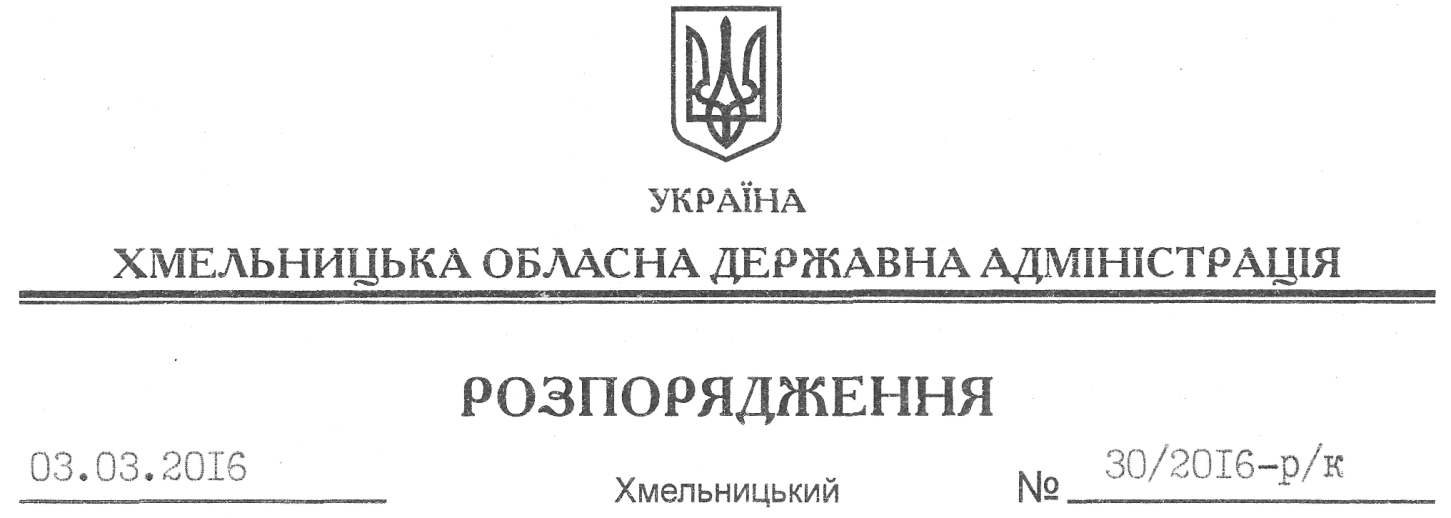 На підставі статей 6, 39 Закону України “Про місцеві державні адміністрації”, пункту 5 статті 36 Кодексу законів про працю України:1. Звільнити 03 березня 2016 року Русецьку Наталію Петрівну з посади заступника начальника відділу взаємодії з правоохоронними органами та оборонної роботи апарату обласної державної адміністрації по переводу у виконавчий апарат Хмельницької обласної ради.Підстава: 	заява Н.Русецької від 02.03.2016 року, лист Хмельницької обласної ради від 02.03.2016 року №476/01-152. Відділу фінансово-господарського забезпечення апарату обласної державної адміністрації (Л.Ткаченко) провести розрахунки згідно з чинним законодавства.Перший заступникголови адміністрації								     В. ПроцюкПро звільнення Н.Русецької